   ANNEXURE– I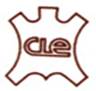 ANALYSIS – EXPORT PERFORMANCE OF LEATHER, LEATHER PRODUCTS & FOOTWEAR DURING APRIL-NOVEMBER 2022 VIS-À-VIS APRIL- NOVEMBER 2021.As per officially notified DGCI&S monthly export data, the export of Leather, Leather products & Footwear for the period April – November 2022 touched US $ 3656.51 Mn as against the performance of US $ 3066.03 Mn in April- November 2021, recording growth of 19.26%. In rupee terms, the export touched Rs.290045.57 Mn in April- November 2022 as against Rs. 227267.68 Mn in April- November 2021, registering a growth of 27.62%. EXPORT PERFORMANCE OF LEATHER, LEATHER PRODUCTS & FOOTWEAR                                   DURING APRIL-NOVEMBER 2022 VIS-À-VIS APRIL- NOVEMBER 2021 										1/2						*********											2/2MONTH WISE EXPORT OF LEATHER, LEATHER PRODUCTS & FOOTWEARMONTH WISE EXPORT OF LEATHER, LEATHER PRODUCTS & FOOTWEARMONTH WISE EXPORT OF LEATHER, LEATHER PRODUCTS & FOOTWEARMONTH WISE EXPORT OF LEATHER, LEATHER PRODUCTS & FOOTWEARMONTH WISE EXPORT OF LEATHER, LEATHER PRODUCTS & FOOTWEARMONTH WISE EXPORT OF LEATHER, LEATHER PRODUCTS & FOOTWEARMONTH WISE EXPORT OF LEATHER, LEATHER PRODUCTS & FOOTWEARMONTH WISE EXPORT OF LEATHER, LEATHER PRODUCTS & FOOTWEARMONTH WISE EXPORT OF LEATHER, LEATHER PRODUCTS & FOOTWEARMONTH WISE EXPORT OF LEATHER, LEATHER PRODUCTS & FOOTWEARMONTH WISE EXPORT OF LEATHER, LEATHER PRODUCTS & FOOTWEARMONTH WISE EXPORT OF LEATHER, LEATHER PRODUCTS & FOOTWEARMONTH WISE EXPORT OF LEATHER, LEATHER PRODUCTS & FOOTWEARMONTH WISE EXPORT OF LEATHER, LEATHER PRODUCTS & FOOTWEARMONTH WISE EXPORT OF LEATHER, LEATHER PRODUCTS & FOOTWEARMONTH WISE EXPORT OF LEATHER, LEATHER PRODUCTS & FOOTWEARMONTH WISE EXPORT OF LEATHER, LEATHER PRODUCTS & FOOTWEARMONTH WISE EXPORT OF LEATHER, LEATHER PRODUCTS & FOOTWEARMONTH WISE EXPORT OF LEATHER, LEATHER PRODUCTS & FOOTWEARFROM APRIL TO NOVEMBER 2022FROM APRIL TO NOVEMBER 2022FROM APRIL TO NOVEMBER 2022FROM APRIL TO NOVEMBER 2022FROM APRIL TO NOVEMBER 2022FROM APRIL TO NOVEMBER 2022FROM APRIL TO NOVEMBER 2022FROM APRIL TO NOVEMBER 2022FROM APRIL TO NOVEMBER 2022FROM APRIL TO NOVEMBER 2022FROM APRIL TO NOVEMBER 2022FROM APRIL TO NOVEMBER 2022FROM APRIL TO NOVEMBER 2022FROM APRIL TO NOVEMBER 2022FROM APRIL TO NOVEMBER 2022FROM APRIL TO NOVEMBER 2022FROM APRIL TO NOVEMBER 2022FROM APRIL TO NOVEMBER 2022FROM APRIL TO NOVEMBER 2022                                                                                             Export Value in Million US $                                                                                             Export Value in Million US $                                                                                             Export Value in Million US $                                                                                             Export Value in Million US $                                                                                             Export Value in Million US $                                                                                             Export Value in Million US $                                                                                             Export Value in Million US $                                                                                             Export Value in Million US $                                                                                             Export Value in Million US $                                                                                             Export Value in Million US $                                                                                             Export Value in Million US $                                                                                             Export Value in Million US $                                                                                             Export Value in Million US $                                                                                             Export Value in Million US $                                                                                             Export Value in Million US $                                                                                             Export Value in Million US $                                                                                             Export Value in Million US $                                                                                             Export Value in Million US $COMMODITYAPRILAPRILMAYMAYJUNEJUNEJULYJULYAUGAUGSEP.SEP.OCT.OCT.NOV.NOV.TOTAL EXPORTTOTAL EXPORTTOTAL EXPORT2022202220222022202220222022202220222022202220222022202220222022APR-NOV. 2022APR-NOV. 2022APR-NOV. 2022FINISHED LEATHER42.7342.7337.4437.4438.5338.5334.4934.4936.5436.5435.1835.1831.9931.9934.7534.75291.66291.66291.66LEATHER FOOTWEAR192.66192.66201.54201.54220.18220.18244.49244.49218.90218.90207.77207.77171.58171.58187.47187.471644.581644.581644.58FOOTWEAR COMPONENTS23.0123.0123.6423.6425.1125.1126.3626.3623.5223.5225.3125.3122.7022.7023.4723.47193.09193.09193.09LEATHER GARMENTS23.9823.9827.8327.8338.4838.4836.7536.7533.5933.5932.5532.5528.3428.3431.0431.04252.50252.50252.50LEATHER GOODS113.09113.09112.17112.17128.38128.38122.30122.30115.71115.71118.48118.4894.7894.78113.15113.15918.11918.11918.11SADDLERY AND HARNESS20.2720.2721.8421.8423.7223.7223.7223.7220.7420.7420.0220.0217.817.812.7912.79160.90160.90160.90NON LEATHER FOOTWEAR23.6923.6923.4923.4926.7626.7626.8426.8424.8724.8724.9124.9123.1723.1721.9621.96195.67195.67195.67TOTAL439.43439.43447.95447.95501.17501.17514.97514.97473.87473.87464.24464.24390.36390.36424.63424.633656.513656.513656.51Source: DGCI&S